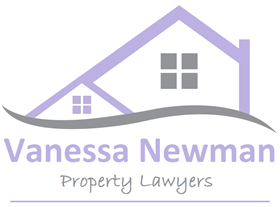 Sale & Purchase questionnaire & information sheetPlease complete as fully as possible.All about youAll about youAll about youClient 1Client 2TitleSurnameMaiden name(if applicable)Forenames (inc. middle names)Date of birthNational Insurance No.Current addressCorrespondence address(if different)Email addressHome contact no.Can we contact you here and when would be the best times?Yes/NoYes/NoWork contact no.Can we contact you here and when would be the best times?Yes/NoYes/NoMobile contact no.Can we contact you here and when would be the best times?Yes/NoYes/NoAll about your saleAll about your saleAddress of property to be sold.Sale price£Does the sale price include any specific items? If yes, please list.Have you agreed to sell anything separately? If yes, please list with price.Which Estate Agent have you agreed the sale through?Estate Agents addressEstate Agents telephone numberWho should we speak with there?Do we have your authority to settle their invoice from the proceeds of sale and what total fee have you agreed with them?Yes/No%                                plus VAT                       OR£                                 totalPlease provide the full names and ages of anyone other than yourselves residing at the property over the age of 17.All about your purchaseAll about your purchaseAddress of property to be purchased.Purchase price£Does the purchase price include any specific items? If yes, please list.Have you agreed to purchase anything separately? If yes, please list with price.Which Estate Agent have you agreed the purchase through?Estate Agents addressEstate Agents telephone numberWho should we speak with there?Will you require an independent survey?(NB. Separate to a mortgage survey if you require a mortgage)Yes/NoPlease provide the full names and ages of anyone other than yourselves residing at the property over the age of 17.What completion date do you have in mind?To assist us in ensuring we do a thorough job for you, please let us know your intentions for the property.(E.g. Do you intend to build on the property or alter it in any way or let it out at a later date?)Please also let us know if there is anything particularly important which made you choose to purchase the property.(I.E. A view across countryside or a hot tub in the garden)Do you have any questions you would wish to raise about the property?Finally, the finance.Finally, the finance.Is the property currently mortgaged?Yes/NoIf the answer is yes:If the answer is yes:Who is your lender?What is your lenders address?What is your Mortgage Account Number?Approximately how much is outstanding?£Do you have any other loans secured against the property and if so please provide details of their name, address and account number?Yes/NoDo we have your authority to obtain up to date redemption statements from all the Lenders you have given us details of?Yes/NoDo you require a mortgage to purchase the new property?Yes/NoIf the answer is yes:If the answer is yes:Which lender will you likely be using?Approximately how much will you be borrowing?Are any balance funds coming from your savings and how much?Are any balance funds coming from a loan or gift from a relative and how much?Which Financial Advisor are you using to arrange your mortgage?Financial Advisors addressFinancial Advisors telephone numberWho should we speak with there?Are any funds coming from your savings and how much?Are any funds coming from a loan or gift from a relative and how much?Signed (Client 1)……………………………………………………..…………….         Dated ……………….………Signed (Client 2)……………………………………………………………………         Dated ……………….………If there is more than one purchaser of the property, each one of you must sign this form.If you need more space, please use another sheet of paper.If anything changes after you fill in this questionnaire, please tell us immediately.